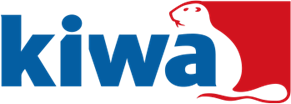 PARAIŠKA DĖL ENERGETIKOS DARBUOTOJO ATESTAVIMOUžpildykite pilkai pažymėtus laukelius Egzaminuojamo energetikos darbuotojo duomenys:Veikla, susijusi su atestuojama sritimi ir kvalifikacijos tobulinimu:DEGIŲJŲ DUJŲ VARTOJIMO SRITISPažymėkite X reikalingus laukeliusPatvirtinu, kad :- esu supažinęs su Pažymėjimo naudojimo sąlygomis, darbuotojų kvalifikacijos tikrinimo tvarka ir įsipareigoju jos laikytis (Atestavimo tvarkos aprašas ED 01 skelbiamas www.kiwa.lt);- sutinku teikti visą įvertinimui reikalingą informaciją (asmens duomenis, dokumentaciją).Apmokėjimo sąskaita bus pateikta aukščiau nurodytu elektroniniu paštu (sąskaitos originalas – atestavimo dieną), įvertinus užpildytą paraišką bei kitus ją lydinčius dokumentus ir nustačius, kad pareiškėjas atitinka energetikos darbuotojui keliamus kvalifikacijos bei išsilavinimo reikalavimus. Jei po sąskaitos apmokėjimo pareiškėjas atsisako atvykti į atestavimą, sumokėta suma nėra grąžinama. PRIDEDU:             Išsilavinimą patvirtinančių dokumentų kopijas; Mokymų arba kvalifikacijos tobulinimą vertinamoje srityje įrodančių dokumentų kopijas; Energetikos darbuotojo ankstesnės (pirminės) kvalifikacijos patvirtinimo pažymėjimų kopijas; Esant specialiesiems poreikiams, tai liudijančias dokumentų kopijas.Atestavimo vieta: UAB „Kiwa Inspecta“ egzaminavimo centras:   Vilnius (Ukmergės g. 308, 2 a.);  Kaunas (Raudondvario pl. 162, 3 a.);  Klaipėda (Žiedų skg. 2a, 2 a.). Įmonė (nurodyti adresą):        nuotoliniu būdu.Pažymėjimo atsiėmimo būdas: UAB „Kiwa Inspecta“ egzaminavimo centras:   Vilnius (Ukmergės g. 308, 2 a.);  Kaunas (Raudondvario pl. 162, 3 a.);  Klaipėda (Žiedų skg. 2A, 2 a.). Registruotu laišku (nurodyti adresą):      Paraiškos/Užsakymo Nr.:*Paraiškos/Užsakymo Nr.:*EN-DD-2021/_______EN-DD-2021/_______Pateikimo data: UAB „Kiwa Inspecta“ kontaktinis tel: +370 659 54329; el. p.: skirmantas.jurevicius@kiwa.comUAB „Kiwa Inspecta“ kontaktinis tel: +370 659 54329; el. p.: skirmantas.jurevicius@kiwa.comUAB „Kiwa Inspecta“ kontaktinis tel: +370 659 54329; el. p.: skirmantas.jurevicius@kiwa.comUAB „Kiwa Inspecta“ kontaktinis tel: +370 659 54329; el. p.: skirmantas.jurevicius@kiwa.comUAB „Kiwa Inspecta“ kontaktinis tel: +370 659 54329; el. p.: skirmantas.jurevicius@kiwa.comUAB „Kiwa Inspecta“ kontaktinis tel: +370 659 54329; el. p.: skirmantas.jurevicius@kiwa.comUAB „Kiwa Inspecta“ kontaktinis tel: +370 659 54329; el. p.: skirmantas.jurevicius@kiwa.comUAB „Kiwa Inspecta“ kontaktinis tel: +370 659 54329; el. p.: skirmantas.jurevicius@kiwa.com*     - Pastaba: pildo Sertifikavimo įstaigos atstovas*     - Pastaba: pildo Sertifikavimo įstaigos atstovas*     - Pastaba: pildo Sertifikavimo įstaigos atstovas*     - Pastaba: pildo Sertifikavimo įstaigos atstovas*     - Pastaba: pildo Sertifikavimo įstaigos atstovas*     - Pastaba: pildo Sertifikavimo įstaigos atstovas*     - Pastaba: pildo Sertifikavimo įstaigos atstovas*     - Pastaba: pildo Sertifikavimo įstaigos atstovas*     - Pastaba: pildo Sertifikavimo įstaigos atstovas*     - Pastaba: pildo Sertifikavimo įstaigos atstovas*     - Pastaba: pildo Sertifikavimo įstaigos atstovas*     - Pastaba: pildo Sertifikavimo įstaigos atstovas*     - Pastaba: pildo Sertifikavimo įstaigos atstovas*     - Pastaba: pildo Sertifikavimo įstaigos atstovas*     - Pastaba: pildo Sertifikavimo įstaigos atstovasMokėtojo duomenys:Mokėtojo duomenys:Mokėtojo duomenys:Įmonės pavadinimas / vardas,  pavardė:Įmonės pavadinimas / vardas,  pavardė:Įmonės / asmens adresas: Įmonės / asmens adresas: Įmonės / asmens adresas: Įmonės kodas/asmens kodas:Įmonės kodas/asmens kodas:Mokėtojo kontaktinis asmuo (vardas, pavardė): Mokėtojo kontaktinis asmuo (vardas, pavardė): Mokėtojo kontaktinis asmuo (vardas, pavardė): Mokėtojo kontaktinis asmuo (vardas, pavardė): Mokėtojo kontaktinis asmuo (vardas, pavardė): PVM mok. kodas:PVM mok. kodas:Mokėtojo kontaktinis telefono numeris:Mokėtojo kontaktinis telefono numeris:Mokėtojo kontaktinis telefono numeris:Mokėtojo kontaktinis telefono numeris:El. p.: Kaina EUR be PVM:Kaina EUR be PVM:PVM 21 %:PVM 21 %:PVM 21 %:PVM 21 %:Kaina EUR su PVM:Kaina EUR su PVM:Kaina EUR su PVM:Vardas, pavardė:Gimimo data (metai, mėnuo, diena)Išsilavinimas:Darbo stažas energetikos srityje:       m.Adresas:Telefono numerisEl.p. Nuo IkiDarbovietės pavadinimasPareigos ir atliekama veiklaIšklausytas valandų skaičius kvalifikacijos tobulinimui (pildoma, esant periodinei atestavimo rūšiai)      m.      m.      val.      m.      m.Energetikos darbuotojo kategorijaAtestavimo sritis ir suteikiamos teisėsAtestavimo rūšis Asmuo, atsakingas už vartotojo degiųjų dujų sistemos eksploatavimąEksploatuoti (technologiškai valdyti, techniškai prižiūrėti, remontuoti, matuoti, bandyti, paleisti ir derinti) vartotojo degiųjų dujų sistemą (ne didesnio kaip 16 bar darbinio slėgio dujotiekių vamzdynus ir jų įrenginius, dujinius prietaisus, dujinius technologinius įrenginius, degimo oro ir degimo produktų šalinimo sistemas) ir (ar) organizuoti ir būti atsakingam už vartotojo degiųjų dujų sistemos eksploatavimą Pradinis Periodinis Papildomas  Vartotojo degiųjų dujų sistemas eksploatuojančios įmonės vadovas ar jos įgaliotas asmuo, atsakingas už vartotojo degiųjų dujų sistemų eksploatavimąVadovauti vartotojų degiųjų dujų sistemų eksploatavimo (technologinio valdymo, techninės priežiūros, remonto, matavimo, bandymo, paleidimo ir derinimo) darbams Pradinis Periodinis Papildomas Vartotojų degiųjų dujų sistemas (ne didesnio kaip 16 bar darbinio slėgio dujotiekių vamzdynus, dujų slėgio reguliavimo įrenginius, apsaugos nuo korozijos įrenginius) eksploatuojantys specialistai Eksploatuoti (technologiškai valdyti, techniškai prižiūrėti, remontuoti, matuoti, bandyti, paleisti ir derinti) vartotojų degiųjų dujų sistemą (ne didesnio kaip 16 bar darbinio slėgio dujotiekių vamzdynus ir jų įrenginius, dujinius prietaisus, dujinius technologinius įrenginius, degimo oro ir degimo produktų šalinimo sistemas) ir (ar) vadovauti vartotojų degiųjų dujų sistemos (ne didesnio kaip 16 bar darbinio slėgio dujotiekių vamzdynų ir jų įrenginių, dujinių prietaisų, dujinių technologinių įrenginių, degimo oro ir degimo produktų šalinimo sistemų) eksploatavimo darbams Pradinis Periodinis Papildomas Vartotojų degiųjų dujų sistemas (ne didesnio kaip 16 bar darbinio slėgio dujotiekių vamzdynus, dujų slėgio reguliavimo įrenginius, apsaugos nuo korozijos įrenginius) eksploatuojantys darbininkai Eksploatuoti (techniškai prižiūrėti, remontuoti, matuoti, bandyti, paleisti ir derinti) vartotojų degiųjų dujų sistemą (ne didesnio kaip 16 bar darbinio slėgio dujotiekių vamzdynus ir jų įrenginius, dujinius prietaisus, dujinius technologinius įrenginius, degimo oro ir degimo produktų šalinimo sistemas) Pradinis Periodinis Papildomas Suskystintų naftos dujų ir (ar) suslėgtų gamtinių dujų degalinių vadovai ir jų įgalioti asmenys, atsakingi už degalinės įrenginių eksploatavimo organizavimą Organizuoti suskystintų naftos dujų degalinės ir (ar) suslėgtų gamtinių dujų degalinės įrenginių eksploatavimą Pradinis Periodinis Papildomas Įmonės, eksploatuojančios suskystintų naftos dujų ir (ar) suslėgtų gamtinių dujų degalines, filialų vadovai, struktūrinių padalinių vadovai, atsakingi už suskystintų naftos dujų ar suslėgtų gamtinių dujų degalinių įrenginių eksploatavimąVadovauti suskystintų naftos dujų ir (ar) suslėgtų gamtinių dujų degalinių įrenginių eksploatavimo (technologinio valdymo, techninės priežiūros, remonto, matavimo, bandymo, paleidimo ir derinimo) darbams Pradinis Periodinis Papildomas Suskystintų naftos dujų ar ir (ar) suslėgtų gamtinių dujų degalinės įrenginius eksploatuojantys specialistaiEksploatuoti (technologiškai valdyti, techniškai prižiūrėti, remontuoti, matuoti, bandyti, paleisti ir derinti) suskystintų naftos ir (ar) suslėgtų gamtinių dujų degalinių įrenginius ir (ar) vadovauti suskystintų naftos ar (ir) suslėgtų gamtinių dujų degalinių įrenginių eksploatavimo darbams Pradinis Periodinis Papildomas Suskystintų naftos dujų ir (ar) suslėgtų gamtinių dujų degalinės įrenginius eksploatuojantys darbininkaiEksploatuoti (technologiškai valdyti, techniškai prižiūrėti, remontuoti, matuoti, bandyti, paleisti ir derinti) suskystintų naftos ir (ar) suslėgtų gamtinių dujų degalinių įrenginius Pradinis Periodinis Papildomas*     - Pastaba: pildo Sertifikavimo įstaigos atstovas